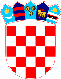 REPUBLIKA HRVATSKA VUKOVARSKO SRIJEMSKA ŽUPANIJA OPĆINA TOVARNIK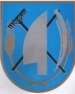  OPĆINSKA NAČELNICAKLASA: 022-05/18-02/42URBROJ: 2188/12-04-18- 4Tovarnik, 14.12.2018. god. VIJEĆNICIMA OPĆINSKOG VIJEĆA-PREDMET: prijedlog Odluke o drugim izmjenama i dopunama Programa korištenja sredstava ostavrenih od prodaje, zakupa i dugogodišnjeg zakupa poljoprivrednog zemljišta u vlasništvu RH za 2018.PRAVNA OSNOVA: članak  49. st. 4. Zakona o poljoprivrednom zemljištu ( NN 20/18 ), čl. 3. Pravilnika o uvjetima i načinu korištenja poljoprivrednog zemljišta u vlasništvu RH ( NN 45/09 )  čl. 31. Statuta Općine Tovarnik ( Službeni vjesnik Vukovarsko-srijemske županije br.4/13,14/13 i 1/18 ), PREDLAGATELJ: Načelnica općineIZVJESTITELJ: Načelnica općineNADLEŽNOST ZA DONOŠENJE: Općinsko vijećeTEKST PRIJEDLOGA:Članak 1.U čl.  2. Odluke o usvajanju programa korištenja sredstava ostvarenih od prodaje, zakupa i dugogodišnjeg zakupa poljoprivrednog zemljišta u vlasništvu RH za 2018., KLASA: 021-05/17-03/444; URBROJ: 2188/12-04-17-3 od 14. prosinca 2017. godine i Odluke o prvim izmjenama  i dopunama Programa korištenja sredstava od prodaje, zakupa i dugogodišnjeg zakupa poljoprivrednog zemljišta u vlasništvu RH za 2018. KLASA: 021-05/18-03/22, URBROJ: 2188/12-04-18-05, mijenja se i dodaje„Sredstva za ostvarenje ovog Programa za 2018.  godinu ostvarit će se u iznosu od 1.465.424,13 kn i to od:a) prihoda od koncesije odnosno dugogodišnjeg zakupa poljoprivrednog zemljišta u vlasništvu RH u iznosu od 410.000,00 knb) prihoda od zakupa poljoprivrednog zemljišta u vlasništvu RH u iznosu od  700.000,00  knc) prihod od prodaje poljoprivrednog zemljišta u iznosu od 20.574,13 knd) prihod od zakupa i koncesija poljoprivrednog zemljišta prenesen iz prošle godine u iznosu od 334.850,00e) višak prihoda u iznosu od 351.296,95 kn prenijeti će se u iduću godinuČlanak 2.Ostale odredbe Programa ostaju nepromijenjene.Članak 3.Ovaj  program stupa na snagu dan nakon objave  u „Službenom vjesniku“ Vukovarsko-srijemske županije. OPĆINSKA NAČELNICARuža V. Šijaković, oec.                                                                       